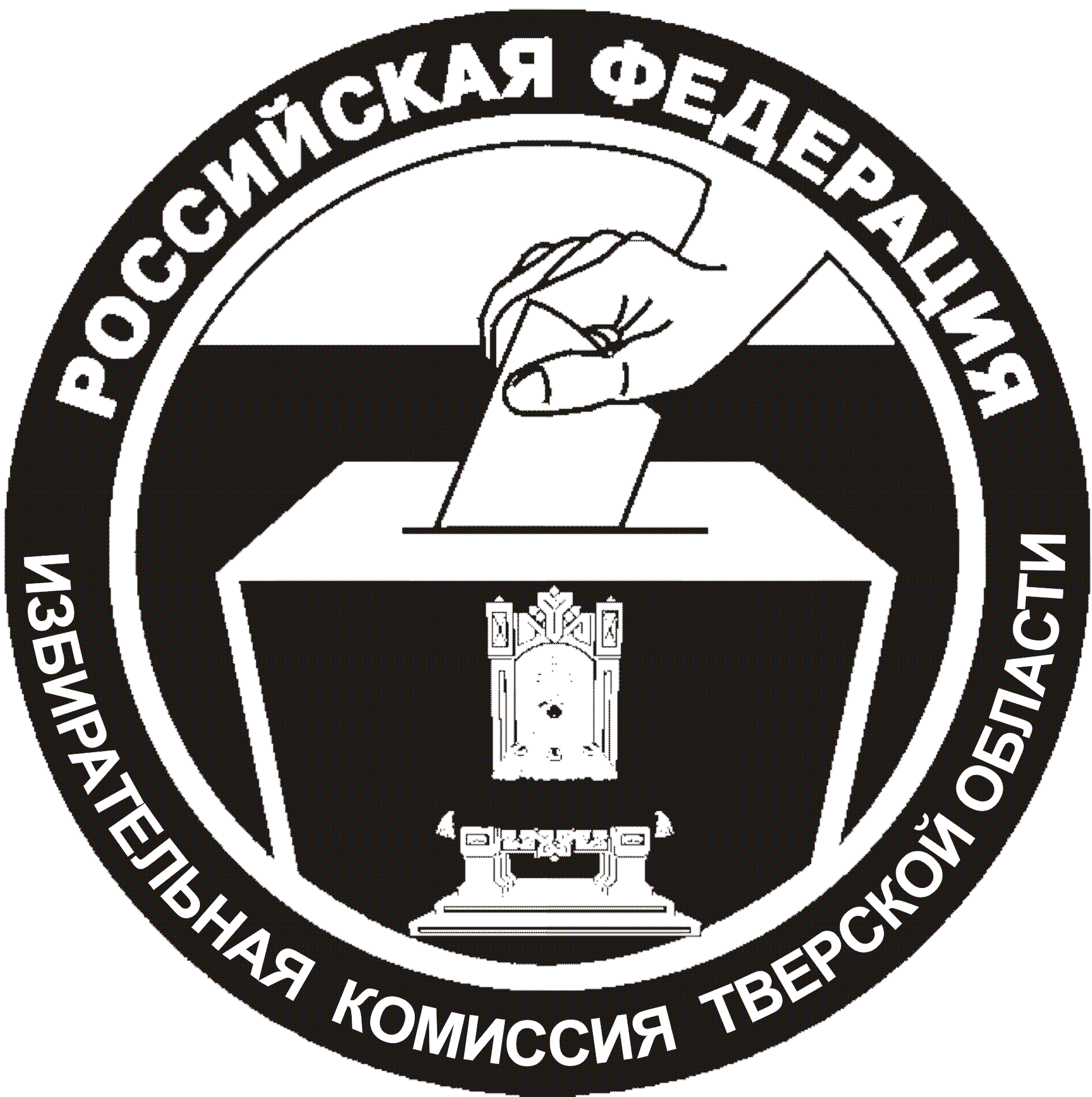 ИЗБИРАТЕЛЬНАЯ КОМИССИЯ ТВЕРСКОЙ ОБЛАСТИПОСТАНОВЛЕНИЕО графике приема территориальными и участковыми избирательными комиссиями заявлений (специальных заявлений) избирателей 
о включении в список избирателей по месту нахождения  
на выборах Президента Российской ФедерацииВ целях организации деятельности территориальных и участковых избирательных комиссий в период подготовки и проведения выборов Президента Российской Федерации, в соответствии с пунктом 16 статьи 64Федерального закона «Об основных гарантиях избирательных прав и права на участие в референдуме граждан Российской Федерации», со статьей 20, пунктом 41 статьи 27 Федерального закона «О выборах Президента Российской Федерации», пунктами 2.1., 2.2., 2.14. Порядка подачи заявления о включении избирателя в список избирателей по месту нахождения на выборах Президента Российской Федерации, утвержденного постановлением ЦИК России от 1 ноября 2017 года №108/900-7, избирательная комиссия Тверской области постановляет:Определить следующий график приема территориальными избирательными комиссиями заявлений избирателей о включении в список избирателей по месту своего нахождения в день голосования на выборах Президента Российской Федерации, с 31 января по 12 марта 2018 года:в рабочие дни  - с 10.00 до 12.00 часов и с 18.00 до 20.00 часов;в выходные (суббота, воскресенье) и праздничные дни – с 10.00 до 14.00 часов без перерыва на обед. Определить следующий график приема участковыми избирательными комиссиями заявлений избирателей о включении в список избирателей по месту своего нахождения в день голосования 
на выборах Президента Российской Федерации, с 25 февраля 2018 года по 
12 марта 2018 года:в рабочие дни  с 15.00 до 19.00 часов;в выходные (суббота, воскресенье) и праздничные дни – с  10.00 до 14.00 часов без перерыва на обед.Определить следующий график работы участковых избирательных комиссий избирательных участков, где избиратель включен в список избирателей или имеет право быть включенным в список избирателей, для обеспечения возможности оформления избирателями специальных заявлений о включении в список избирателей при проведении выборов Президента Российской Федерации: с 13 марта 2018 года по 16 марта 2018 года ежедневно с 15.00. до 19.00 часов, 17 марта 2018 года с 10.00 до 14.00 часов без перерыва на обед.Территориальным и участковым избирательным комиссиям обеспечить прием заявлений избирателей о включении в список избирателей по месту нахождения на выборах Президента Российской Федерации и организацию работы с ними в указанные сроки. Территориальным и участковым избирательным комиссиям обеспечить информирование избирателей о графике их работы по приему заявлений избирателей о включении в список избирателей по месту нахождения на выборах Президента Российской Федерации путем размещения указанного графика на информационных стендах избирательных комиссий Тверской области.Территориальным избирательным комиссиям разместить графики работы по приему заявлений избирателей о включении в список избирателей по месту нахождения на выборах Президента Российской Федерации на сайте соответствующей территориальной избирательной комиссии в сети «Интернет» и не позднее 19 января 2018 года опубликовать графики в периодическом печатном издании, распространяемом на территории соответствующего городского округа, муниципального района. Направить настоящее постановление в территориальные избирательные комиссии Тверской областиТерриториальным избирательным комиссиям довести настоящее постановление до сведения участковых избирательных комиссий.Возложить контроль за выполнением настоящего постановления на секретаря избирательной комиссии Тверской области В.М. Быкову.Опубликовать настоящее постановление в газетах «Тверская жизнь», «Тверские ведомости».Разместить настоящее постановление на официальном сайте избирательной комиссии Тверской области в информационно-телекоммуникационной сети «Интернет».10 января 2018 г.№86/1125-6г.ТверьПредседатель избирательной комиссии Тверской областиВ.Е. ДроноваСекретарьизбирательной комиссии Тверской областиВ.М. Быкова